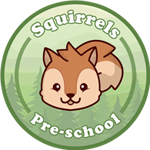 Squirrels Pre-School CIOHales Drive, Canterbury, Kent, CT2 7ABTelephone 01227 766537Email: squirrelscanterbury@yahoo.co.ukWebsite: www.squirrelspreschoolcanterbury.co.uk Newsletter – September 2023We want to welcome all our children and parents to a new year at the Squirrels Preschool. We are enjoying getting to know your children and are having a brilliant time with them!Suitable clothing and labelling – Please make sure that your child comes to pre-school in suitable weather-related clothing: warm clothing, sturdy footwear and a coat etc., and that everything is labelled (bag, lunchbox and water bottle). Also, remember to include spare clothes in case of water, messy play or toilet accidents. No toys from home please!Drop off and pick up – Can we please ask parents not to turn up too early for pick up or drop off (5 mins before the start or finish of your child’s session should be sufficient), this disrupts the children as they can see the parents waiting.Water bottles – Could we please ask parents, if possible, to fill the children’s bottles with water and not juice.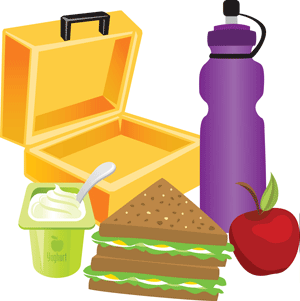 Tapestry- Have all parents activated their Tapestry account? If you haven’t please do so using the activation email we sent you. If you have any problems then let us know.Medication  -  If your child has ANY medication eg. Calpol before school then please let us know for the medical register.Absence – Please remember to let us know if your child is not going to be in. Please ring us on 01227-766537 and leave a message or email us at squirrelscanterbury@yahoo.co.uk.Parent Questionnaire - Families of newly started children at Squirrels Pre-School have been given a Parent Questionnaire. Please complete the form and return it to us. We value all feedback and are constantly looking for ways to improve our pre-school.We are very excited about the coming weeks and all the activities we have got planned for the children!DATES TO REMEMBER:Friday 20th October 2023 – End of Term 1Monday 23rd October 2023 – Friday 27th October 2023 – October Half-term (closed)Monday 30th October 2023 – Start of Term 2